Зарегистрировано в Минюсте России 28 мая 2013 г. N 28546МИНИСТЕРСТВО ЗДРАВООХРАНЕНИЯ РОССИЙСКОЙ ФЕДЕРАЦИИПРИКАЗот 20 декабря 2012 г. N 1202нОБ УТВЕРЖДЕНИИ СТАНДАРТАСПЕЦИАЛИЗИРОВАННОЙ МЕДИЦИНСКОЙ ПОМОЩИ ДЕТЯМ ПРИ ДРУГИХСПОНДИЛЕЗАХ С РАДИКУЛОПАТИЕЙ, ПОРАЖЕНИИ МЕЖПОЗВОНОЧНОГОДИСКА ПОЯСНИЧНОГО И ДРУГИХ ОТДЕЛОВ ПОЗВОНОЧНИКАС РАДИКУЛОПАТИЕЙ, РАДИКУЛОПАТИИВ соответствии со статьей 37 Федерального закона от 21 ноября 2011 г. N 323-ФЗ "Об основах охраны здоровья граждан в Российской Федерации" (Собрание законодательства Российской Федерации, 2011, N 48, ст. 6724; 2012, N 26, ст. 3442, 3446) приказываю:Утвердить стандарт специализированной медицинской помощи детям при других спондилезах с радикулопатией, поражении межпозвоночного диска поясничного и других отделов позвоночника с радикулопатией, радикулопатии согласно приложению.МинистрВ.И.СКВОРЦОВАПриложениек приказу Министерства здравоохраненияРоссийской Федерацииот 20 декабря 2012 г. N 1202нСТАНДАРТСПЕЦИАЛИЗИРОВАННОЙ МЕДИЦИНСКОЙ ПОМОЩИ ДЕТЯМ ПРИ ДРУГИХСПОНДИЛЕЗАХ С РАДИКУЛОПАТИЕЙ, ПОРАЖЕНИИ МЕЖПОЗВОНОЧНОГОДИСКА ПОЯСНИЧНОГО И ДРУГИХ ОТДЕЛОВ ПОЗВОНОЧНИКАС РАДИКУЛОПАТИЕЙ, РАДИКУЛОПАТИИКатегория возрастная: детиПол: любойФаза: обострениеСтадия: острая больОсложнения: без осложненийВид медицинской помощи: специализированная медицинская помощьУсловия оказания медицинской помощи: стационарноФорма оказания медицинской помощи: неотложнаяСредние сроки лечения (количество дней): 28    Код по МКБ X <*>          M47.2   Другие спондилезы с радикулопатией    Нозологические единицы    M51.1   Поражения межпозвоночных дисков                                      поясничного и других отделов                                      с радикулопатией                              M54.1   Радикулопатия1. Медицинские мероприятия для диагностики заболевания, состояния--------------------------------<1> Вероятность предоставления медицинских услуг или назначения лекарственных препаратов для медицинского применения (медицинских изделий), включенных в стандарт медицинской помощи, которая может принимать значения от 0 до 1, где 1 означает, что данное мероприятие проводится 100% пациентов, соответствующих данной модели, а цифры менее 1 - указанному в стандарте медицинской помощи проценту пациентов, имеющих соответствующие медицинские показания.2. Медицинские услуги для лечения заболевания, состояния и контроля за лечением3. Перечень лекарственных препаратов для медицинского применения, зарегистрированных на территории Российской Федерации, с указанием средних суточных и курсовых доз4. Виды лечебного питания, включая специализированные продукты лечебного питания--------------------------------<*> Международная статистическая классификация болезней и проблем, связанных со здоровьем, X пересмотра.<**> Международное непатентованное или химическое наименование лекарственного препарата, а в случаях их отсутствия - торговое наименование лекарственного препарата.<***> Средняя суточная доза.<****> Средняя курсовая доза.Примечания:1. Лекарственные препараты для медицинского применения, зарегистрированные на территории Российской Федерации, назначаются в соответствии с инструкцией по применению лекарственного препарата для медицинского применения и фармакотерапевтической группой по анатомо-терапевтическо-химической классификации, рекомендованной Всемирной организацией здравоохранения, а также с учетом способа введения и применения лекарственного препарата. При назначении лекарственных препаратов для медицинского применения детям доза определяется с учетом массы тела, возраста в соответствии с инструкцией по применению лекарственного препарата для медицинского применения.КонсультантПлюс: примечание.В официальном тексте документа, видимо, допущена опечатка: имеется в виду часть 5 статьи 37, а не пункт 5 части 1 статьи 37.2. Назначение и применение лекарственных препаратов для медицинского применения, медицинских изделий и специализированных продуктов лечебного питания, не входящих в стандарт медицинской помощи, допускаются в случае наличия медицинских показаний (индивидуальной непереносимости, по жизненным показаниям) по решению врачебной комиссии (п. 5 части 1 статьи 37 Федерального закона от 21.11.2011 N 323-ФЗ "Об основах охраны здоровья граждан в Российской Федерации" (Собрание законодательства Российской Федерации, 28.11.2011, N 48, ст. 6724; 25.06.2012, N 26, ст. 3442)).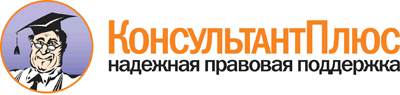  Приказ Минздрава России от 20.12.2012 N 1202н
"Об утверждении стандарта специализированной медицинской помощи детям при других спондилезах с радикулопатией, поражении межпозвоночного диска поясничного и других отделов позвоночника с радикулопатией, радикулопатии"
(Зарегистрировано в Минюсте России 28.05.2013 N 28546) Документ предоставлен КонсультантПлюс

www.consultant.ru 

Дата сохранения: 21.07.2017 
 Прием (осмотр, консультация) врача-специалиста                           Прием (осмотр, консультация) врача-специалиста                           Прием (осмотр, консультация) врача-специалиста                           Прием (осмотр, консультация) врача-специалиста                                 Код         медицинской        услуги        Наименование    медицинской услуги    Усредненный      показатель         частоты      предоставления  <1>   Усредненный        показатель        кратности         применения    B01.001.001     Прием (осмотр,     консультация)      врача-акушера-     гинеколога         первичный          0,5              1                 B01.009.001     Прием (осмотр,     консультация)      врача - детского   онколога первичный 0,01             1                 B01.010.001     Прием (осмотр,     консультация)      врача - детского   хирурга первичный  0,3              1                 B01.014.001     Прием (осмотр,     консультация)      врача-инфекционистапервичный          0,2              1                 B01.020.001     Прием (осмотр,     консультация)      врача по лечебной  физкультуре        0,5              1                 B01.023.001     Прием (осмотр,     консультация)      врача-невролога    первичный          1                1                 B01.024.001     Прием (осмотр,     консультация)      врача-нейрохирурга первичный          0,2              1                 B01.034.001     Прием (осмотр,     консультация)      врача-             психотерапевта     первичный          0,1              1                 B01.040.001     Прием (осмотр,     консультация)      врача-ревматолога  первичный          0,05             1                 B01.050.001     Прием (осмотр,     консультация)      врача-             травматолога-      ортопеда первичный 1                1                 B01.053.001     Прием (осмотр,     консультация)      врача-уролога      первичный          0,1              1                 B01.055.001     Прием (осмотр,     консультация)      врача-фтизиатра    первичный          0,01             1                 Лабораторные методы исследования                                         Лабораторные методы исследования                                         Лабораторные методы исследования                                         Лабораторные методы исследования                                                Код         медицинской       услуги        Наименование    медицинской услуги    Усредненный      показатель         частоты      предоставления     Усредненный        показатель        кратности         применения    A09.04.002      Цитологическое     исследование       синовиальной       жидкости           0,1              1                 A09.05.016      Исследование       уровня аммиака в   крови              0,5              1                 A09.05.018      Исследование       уровня мочевой     кислоты в крови    0,05             1                 A09.05.032      Исследование       уровня общего      кальция в крови    0,5              1                 A09.05.037      Исследование       концентрации       водородных ионов   (pH) крови         0,3              1                 A09.05.039      Исследование       уровня             лактатдегидрогеназыв крови            0,2              1                 A09.05.043      Исследование       уровня             креатинкиназы в    крови              0,5              1                 A09.05.045      Исследование       уровня амилазы в   крови              0,01             1                 A09.05.046      Исследование       уровня щелочной    фосфатазы в крови  0,5              1                 A09.05.047      Исследование       уровня             антитромбина III в крови              0,1              1                 A09.05.049      Исследование       уровня факторов    свертывания в      крови              0,3              1                 A09.05.050      Исследование       уровня фибриногена в крови            0,2              1                 A09.05.054      Исследование       уровня             сывороточных       иммуноглобулинов в крови              0,5              1                 A09.05.054.001  Исследование       уровня             сывороточного      иммуноглобулина E  в крови            0,5              1                 A09.05.074      Исследование       уровня             циркулирующих      иммунных           комплексов в крови 0,3              1                 A09.05.075      Исследование       уровня комплемента и его фракций в    крови              0,2              1                 A09.05.127      Исследование       уровня общего      магния в сыворотке крови              0,05             1                 A09.05.207      Исследование       уровня молочной    кислоты в крови    0,5              1                 A09.28.009      Исследование       уровня мочевины в  моче               0,1              1                 A09.28.010      Исследование       уровня мочевой     кислоты в моче     0,1              1                 A09.28.018      Анализ мочевых     камней             0,1              1                 A09.28.027      Определение альфа- амилазы в моче     0,01             1                 A12.06.011      Проведение реакции Вассермана (RW)    0,1              1                 A12.06.029      Исследование       антител к          кардиолипину в     крови              0,05             1                 A26.06.011      Определение        антител к борелии  Бургдорфера        (Borrelia          burgdorfery) в     крови              0,3              1                 A26.06.028      Определение        антител классов M, G (IgM, IgG) к     вирусу Эпштейна-   Барра (Epstein -   Barr virus) в крови0,3              1                 A26.06.036      Определение        антигена к вирусу  гепатита B (HBsAg  Hepatitis B virus) в крови            0,1              1                 A26.06.041      Определение        антител классов M, G (IgM, IgG) к     вирусному гепатиту C (Hepatitis C     virus) в крови     0,1              1                 A26.06.045      Определение        антител классов M, G (IgM, IgG) к     вирусу простого    герпеса (Herpes    simplex virus 1,   2) в крови         0,3              1                 A26.06.047      Определение        антител к вирусу   герпеса человека   (Herpes-virus 6,   7, 8) в крови      0,3              1                 A26.06.048      Определение        антител классов M, G (IgM, IgG) к     вирусу             иммунодефицита     человека ВИЧ-1     (Human             immunodeficiency   virus HIV 1) в     крови              0,1              1                 A26.06.049      Определение        антител классов M, G (IgM, IgG) к     вирусу             иммунодефицита     человека ВИЧ-2     (Human             immunodeficiency   virus HIV 2) в     крови              0,1              1                 B03.016.003     Общий              (клинический)      анализ крови       развернутый        1                1                 B03.016.004     Анализ крови       биохимический      общетерапевтический0,8              1                 B03.016.006     Анализ мочи        общий              1                1                 Инструментальные методы исследования                                     Инструментальные методы исследования                                     Инструментальные методы исследования                                     Инструментальные методы исследования                                            Код         медицинской       услуги        Наименование    медицинской услуги    Усредненный      показатель         частоты      предоставления     Усредненный        показатель        кратности         применения    A05.02.001.001  Электромиография   игольчатая         0,1              1                 A05.02.001.003  Электронейромиогра-фия стимуляционная одного нерва       0,5              1                 A05.03.002      Магнитно-          резонансная        томография         позвоночника (один отдел)             0,8              1                 A05.04.001      Магнитно-          резонансная        томография суставов(один сустав)      0,01             1                 A05.10.006      Регистрация        электрокардиограммы0,8              1                 A05.23.009      Магнитно-          резонансная        томография         головного мозга    0,05             1                 A05.24.002      Регистрация        соматосенсорных    вызванных          потенциалов        двигательных       нервов             0,01             1                 A06.03.016      Рентгенография     пояснично-         крестцового отдела позвоночника       0,5              1                 A06.03.018      Рентгенография     позвоночника,      специальные        исследования и     проекции           0,2              1                 A06.03.041      Рентгенография     всего таза         0,05             1                 A06.03.058      Компьютерная       томография         позвоночника (один отдел)             0,2              1                 A06.03.061      Рентгеноденсито-   метрия             0,3              1                 A06.04.001      Рентгенография     височно-           нижнечелюстного    сустава            0,1              1                 A06.04.002      Рентгенография     межпозвоночных     сочленений         0,1              1                 A06.04.003      Рентгенография     локтевого сустава  0,1              1                 A06.04.004      Рентгенография     лучезапястного     сустава            0,1              1                 A06.04.005      Рентгенография     коленного сустава  0,1              1                 A06.04.010      Рентгенография     плечевого сустава  0,1              1                 A06.04.011      Рентгенография     бедренного сустава 0,1              1                 A06.04.012      Рентгенография     голеностопного     сустава            0,1              1                 A06.04.013      Рентгенография     акромиально-       ключичного сустава 0,1              1                 A06.04.014      Рентгенография     грудино-ключичного сочленения         0,1              1                 A06.12.045      Ангиография        объемного          образования        0,01             1                 A07.03.001      Сцинтиграфия       костей             0,05             1                 B03.052.001     Комплексное        ультразвуковое     исследование       внутренних органов 0,7              1                 Прием (осмотр, консультация) и наблюдение врача-специалиста              Прием (осмотр, консультация) и наблюдение врача-специалиста              Прием (осмотр, консультация) и наблюдение врача-специалиста              Прием (осмотр, консультация) и наблюдение врача-специалиста                    Код         медицинской        услуги        Наименование    медицинской услуги    Усредненный      показатель         частоты      предоставления     Усредненный        показатель        кратности         применения    A13.29.001      Психопатологическоеобследование       0,1              1                 B01.020.001     Прием (осмотр,     консультация) врачапо лечебной        физкультуре        0,9              1                 B01.023.003     Ежедневный осмотр  врачом-неврологом снаблюдением и      уходом среднего и  младшего           медицинского       персонала в        отделении          стационара         1                27                B01.034.002     Прием (осмотр,     консультация)      врача-             психотерапевта     повторный          0,1              5                 B01.054.001     Осмотр             (консультация)     врача-             физиотерапевта     0,9              3                 Лабораторные методы исследования                                         Лабораторные методы исследования                                         Лабораторные методы исследования                                         Лабораторные методы исследования                                                Код         медицинской       услуги        Наименование    медицинской услуги    Усредненный      показатель         частоты      предоставления     Усредненный        показатель        кратности         применения    B03.016.003     Общий (клинический)анализ крови       развернутый        1                1                 B03.016.006     Анализ мочи общий  1                1                 Инструментальные методы исследования                                     Инструментальные методы исследования                                     Инструментальные методы исследования                                     Инструментальные методы исследования                                           Код         медицинской        услуги        Наименование    медицинской услуги    Усредненный      показатель         частоты      предоставления      Усредненный       показатель         кратности        применения    A05.02.001.003  Электронейромиогра-фия стимуляционная одного нерва       0,1              1                 A05.03.002      Магнитно-          резонансная        томография         позвоночника (один отдел)             0,3              1                 A05.10.006      Регистрация        электрокардиограммы0,1              1                 A06.03.018      Рентгенография     позвоночника,      специальные        исследования и     проекции           0,2              1                 A06.03.058      Компьютерная       томография         позвоночника (один отдел)             0,2              1                 Немедикаментозные методы профилактики, лечения и медицинской реабилитацииНемедикаментозные методы профилактики, лечения и медицинской реабилитацииНемедикаментозные методы профилактики, лечения и медицинской реабилитацииНемедикаментозные методы профилактики, лечения и медицинской реабилитации      Код         медицинской        услуги        Наименование    медицинской услуги    Усредненный      показатель         частоты      предоставления      Усредненный       показатель         кратности        применения    A13.29.003      Психологическая    адаптация          0,7              1                 A17.03.001      Электрофорез       лекарственных      препаратов при     костной патологии  0,1              10                A17.24.004      Дарсонвализация    местная при        заболеваниях       периферической     нервной системы    0,02             10                A17.30.003      Диадинамотерапия   (ДДТ)              0,05             10                A17.30.004      Воздействие        синусоидальными    модулированными    токами (СМТ)       0,05             10                A17.30.005      Воздействие        интерференционными токами             0,05             10                A17.30.006      Чрезкожная         короткоимпульсная  электростимуляция  (ЧЭНС)             0,05             10                A17.30.007      Воздействие        электромагнитным   излучением         сантиметрового     диапазона (СМВ-    терапия)           0,01             10                A17.30.016      Воздействие        высокочастотными   электромагнитными  полями             (индуктотермия)    0,01             10                A17.30.017      Воздействие        электрическим      полем              ультравысокой      частоты (ЭП УВЧ)   0,01             10                A17.30.018      Воздействие        электромагнитным   излучением         дециметрового      диапазона (ДМВ)    0,01             10                A17.30.019      Воздействие        переменным         магнитным полем    (ПеМП)             0,01             10                A17.30.024      Электрофорез       импульсными токами 0,1              10                A17.30.026      Инфитатерапия      0,05             10                A17.30.027      Лазерофорез        0,01             10                A17.30.029      Воздействие        высокоинтенсивным  импульсным         магнитным полем    0,1              10                A17.30.032      Воздействие токами надтональной       частоты            0,01             10                A17.30.033      Флюктуоризация     0,1              10                A17.30.034      Ультрафонофорез    лекарственный      0,05             10                A19.03.002      Лечебная           физкультура при    заболеваниях       позвоночника       0,7              10                A20.24.002      Парафинотерапия    заболеваний        периферической     нервной системы    0,05             10                A20.24.003      Озокеритотерапия   заболеваний        периферической     нервной системы    0,05             10                A21.03.002      Массаж при         заболеваниях       позвоночника       0,8              10                A21.24.001      Мануальная терапия при заболеваниях   периферической     нервной системы    0,1              1                 A21.24.002      Рефлексотерапия    при заболеваниях   периферической     нервной системы    0,3              3                 A22.04.002      Воздействие        ультразвуком при   заболеваниях       суставов           0,05             5                 A22.04.003      Воздействие        низкоинтенсивным   лазерным           излучением при     заболеваниях       суставов           0,01             10                A22.30.007      Воздействие        интегральным       ультрафиолетовым   излучением         0,05             10                A22.30.015      Ударно-волновая    терапия            0,01             10                 Код      Анатомо-      терапевтическо-    химическая      классификация      Наименование       лекарственного      препарата <**>  Усредненный    показатель       частоты    предоставления  Единицы  измерения  ССД  <***>  СКД  <****>A02BC Ингибиторы       протонового      насоса           0,5            Омепразол           мг        40    400    A11DB Витамин B1 в     комбинации с     витаминами B6 и/ или B12          0,8            Бенфотиамин +       Пиридоксин          мл        2     7      A11HA Другие витаминныепрепараты        0,8            Пиридоксин          мг        50    500    C03CA Сульфонамиды     0,5            Фуросемид           мг        120   120    H02AB Глюкокортикоиды  0,6            Бетаметазон         мг        7     7      Дексаметазон        мг        24    24     M01AB Производные      уксусной кислоты и родственные    соединения       0,3            Диклофенак          мг        100   1000   M01AE Производные      пропионовой      кислоты          0,7            Ибупрофен           мг        600   6000   Кетопрофен          мг        200   2000   M03BX Другие           миорелаксанты    центрального     действия         0,4            Тизанидин           мг        120   120    N01BA Эфиры            аминобензойной   кислоты          0,2            Прокаин             мг        100   1000   N01BB Амиды            0,2            Лидокаин            мг        500   500    N02AX Анальгетики со   смешанным        механизмом       действия         0,3            Трамадол            мг        200   400    N03AE Производные      бензодиазепина   0,1            Клоназепам          мг        15    15     N03AF Производные      карбоксамида     0,3            Карбамазепин        мг        400   4000   N05BA Производные      бензодиазепина   0,2            Диазепам            мг        25    25     N06AA Неселективные    ингибиторы       обратного захватамоноаминов       0,1            Амитриптилин        мг        50    500    N06AB Селективные      ингибиторы       обратного захватасеротонина       0,1            Флуоксетин          мг        20    200    N07XX Прочие препараты для лечения      заболеваний      нервной системы  0,2            Инозин + Никотинамид+ Рибофлавин +      Янтарная кислота    мл        10    100       Наименование вида лечебного питания      Усредненный      показатель         частоты      предоставления   Количество  Основной вариант стандартной диеты       1                28           